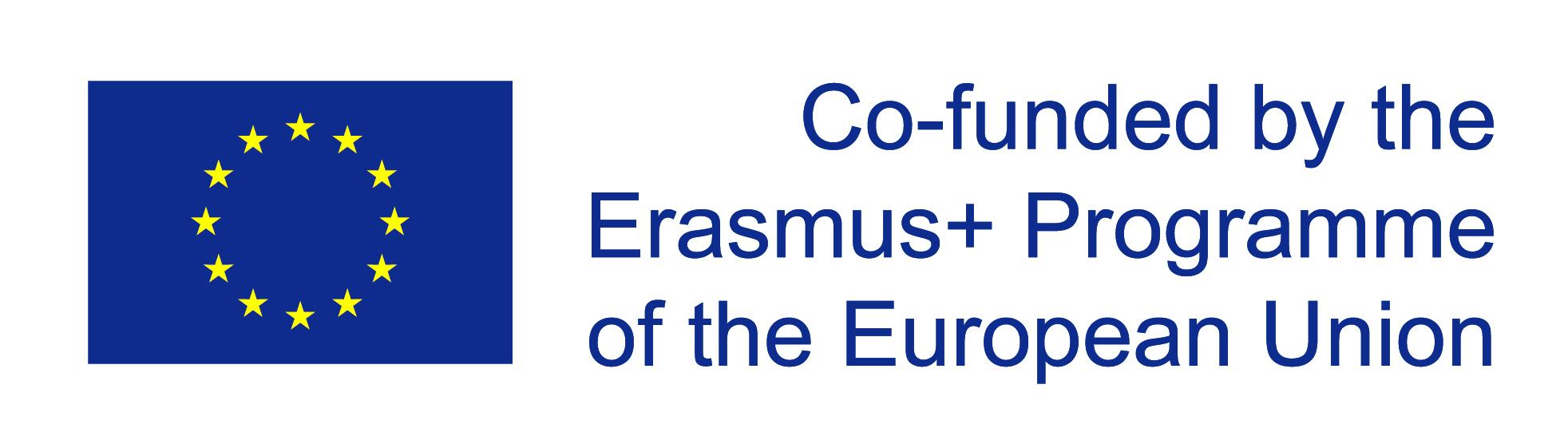 Project title: _______________________________________________________Main topic(s)Subjects includedDurationGroup of students (age, level, …)Main goal(s) and objectivesActivitiesResourcesProject product(s)General tips